14/2/22Date of original assessment:  14/2/22Amended: 28/3/22 after completion of measuring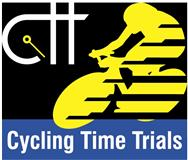 Risk AssessmentCourse/Road(s) Assessed:  :  Lyndhurst, Beaulieu      Course: P164 R2Date of Assessment/Review: Name of Assessor:  Martin Balk 3C Cycle ClubCourse Description:  Start on B3056, SE of junction with A35, at south east side of entrance/exit to Parc Pale Car Park (Event HQ), at point where roadside ditch becomes a culvert.   ,  Continue SE on B3056 towards Beaulieu, passing over humped railway-bridge at Beaulieu Road Station.(3 miles), Continue SE on B3056 to Leygreen Farm (5.2 miles)(Care on bends approaching turn), to TURN Left into Marchwood Road/North Lane.(Approx 1 mile north of Beaulieu). Crossing Hartford Bridge, continue north for 2.5 miles to TURN left at Ipley staggered Cross Roads. Pass entrance to Ferny Croft before passing over culvert at bottom of hill (Old Finish point), to (New) FINISH at designated marked by a painted circle and cross, approx.. 300 yards east of T-junction with B3056.Traffic Flows: Forest roads with light traffic well below 600 movements. No time RestrictionsCourse/Event History: This is course that has been used for many years for club events and the last two years open events. Revised due to new road layout at Ipley cross, to make it safer practically for cyclists. Please note this is a none standard Course. No Records can be set.Course/Event History: This is course that has been used for many years for club events and the last two years open events. Revised due to new road layout at Ipley cross, to make it safer practically for cyclists. Please note this is a none standard Course. No Records can be set.Course/Event History: This is course that has been used for many years for club events and the last two years open events. Revised due to new road layout at Ipley cross, to make it safer practically for cyclists. Please note this is a none standard Course. No Records can be set.Course/Event History: This is course that has been used for many years for club events and the last two years open events. Revised due to new road layout at Ipley cross, to make it safer practically for cyclists. Please note this is a none standard Course. No Records can be set.Course/Event History: This is course that has been used for many years for club events and the last two years open events. Revised due to new road layout at Ipley cross, to make it safer practically for cyclists. Please note this is a none standard Course. No Records can be set.Key Identified RisksKey Identified RisksKey Identified RisksKey Identified RisksKey Identified RisksDistanceLocationIdentified Significant Risk/HazardsLevel of Risk
Low/Med/HighMeasures to reduce Risk
(if applicable)VariousPeople and animals in road, erratic movements.LowWarning at sign on0 miles Before the startRiders warning up, riders waiting to startLowCycle Event Warning SignInstructions on Start Sheet.,No U turns in sight of  Timekeeper0 milesSTART: Start at Competitors waiting to start.  Area busy with other traffic and entrance to car park.LowCycle Event Warning Sign on road 200m north of Start.Competitors must not block entrance to car park. Waiting riders to wait on far side of car park entrance.Matley Wood Camp Site and carpark    328075Entrance/Exit to Camp Site and car parkPossible slow moving trafficLowNo additional precautionsDennywood Campsite   334069Entrance/Exit to Camp Site.Possible slow moving trafficLowNo additional precautionsShatterford Car Park    349064Entrance/Exit to Car Park.  Possible slow moving traffic.LowNo additional precautionsBridge at Beaulieu Road Station 349063Narrow road.Reduced visibility over apex of bridgeLowWarning on startsheet or signing on for club eventsBeaulieu Road Car Park    351063Beaulieu Road Hotel /Pub   351063Entrance/Exit to Car Park.  Possible slow moving traffic.Traffic & people crossing road, entering and leaving hotel.LowNo additional precautionsJunction with minor road from Ipley.353061Competitors who have finished may be emerging.Traffic turning into or emerging from road.LowWarning at Sign onPig Bush Car Park362051Entrance/Exit to Car Park.  Possible slow moving traffic.LowNo additional precautionsCulverly Car Park368045Entrance/Exit to Car Park.   Possible slow moving trafficLowNo additional precautionsLey Green Farm379037Left Turn.  Restricted visibility, debris on road.MediumWarning at sign on.. Cycle event warning sign South  of junction and on North lane, AND marshal at junction.North Gate Car Park  386048Entrance/Exit to Car Park.  Possible slow moving trafficLowNo additional precautionsKing’s Hat Car Park  387054Entrance/Exit to Car Park.  Possible slow moving trafficLowNo additional precautionsLeft turn at Ipley  staggered Cross RoadsSU385071New Left turn before old junctionLowWarning sign north of new junction.Notice of new junction at signing on.Ferny Crofts365062Entrance/Exit to activity centre.  Possible slow moving traffic.LowNo additional precautions Yew Tree Heath Car Park   365062 Entrance/Exit to Car Park.  Possible slow moving traffic.LowNo additional precautions10 milesFINISH: Obstruction of the highway and damage to the natural habitat.GIVE WAY – watch out for traffic and for competitors still racing, who have priority.MediumLowNo vehicles including timekeepers cars to be parked at the finish.A warning on start sheet signing on remind riders of a short stopping distance and to show due consideration to other competitors still on the course.After FinishNo competitors to return to the time keeper after finishing the event.The small junctions or entrances to farms/ facilities that are not identified in this risk assessment have been considered, however are not considered significant to pose a risk and therefore have not been noted.    